TIERE 10										20.4.2020TIERE Dragi učenci! I. Se še spomnite vaj iz delovnega zvezka na strani 16 in 17? a) Preglejte ponovno ti dve vaji in si v mislih prevedite vse povedi-Beispiel (Primer): Ich mag Judo. 			Rad-a imam judo.Ich mag Balett nicht. 		Ne maram baleta.b) Če imate možnost poslušanja, lahko na spodnji spletni povezavi s klikom na znak poslušate, kako zvenijo oblike tega glagola v sedanjem času.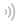 https://www.verbformen.de/konjugation/mo3gen.htmmögen . marati, rad imeti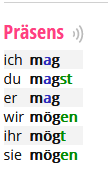 II. In sedaj si poglejmo, katere živali imajo ljudje radi? Odprite delovni zvezek na strani 52 in rešite vajo 11. »Welche Tiere mögen die Menschen auf den Fotos? « / Katere živali imajo radi ljudje, ki so na slikah? Pazite,  poimenovanja živali spodaj levo so v množini!Odgovori po primeru tudi na spodnje vprašanje: Welche Tiere magst du? / Katere živali (ne) maraš?Beispiel (Primer): Ich mag Katzen, aber ich mag keine Mäuse.Seite 53 / Übung 12 – Was können die Tiere? Najprej si poglejmo glagol können – znati,a) Če imate možnost poslušanja, lahko na spodnji spletni povezavi s klikom na znak poslušate, kako zvenijo oblike tega glagola v sedanjem času.https://www.verbformen.de/konjugation/?w=+k%C3%B6nnen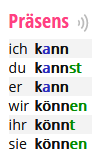 springen – skakatischwimmen – plavatifliegen – letetilaufen – tečiklettern – plezatib) Sedaj pa rešimo vajo 53 - Was können die Tiere? Dopolni razpredelnico in pod njo napiši povedi kot kaže primer.Beispiel (Primer): 1 Der Affe kann hin und her springen. Opica zna skakati sem ter tja.Seite 54 / Übung 13 –Was können die Tiere und was können sie nicht? Kaj živali znajo in česa ne znajo. Napiši povedi poleg slik kot kaže primer.Beispiel (Primer):  	Ein Delfin kann schwimmen.			Ein Delfin kann nicht fliegen.Seite 55 / Übung 14 – Tierlaute – Živalski glasovi: Napiši, v katerem jeziku so napisani živalski glasovi (točke 1- 6) in potem dokončaj še besede v povedih 7 do 10 (Welches Tier macht …?  - Katera žival se oglaša …?)